Филиал Федерального государственного бюджетного учреждения наукиИнститута машиноведения им. А.А. Благонравова Российской академии наук Научный центр нелинейной волновой механики и технологии РАН»(НЦ НВМТ РАН)ПриказОт  25 октября 2021 г.						                             №   ___19-к_____Москва Об объявлении конкурса на замещение вакантных должностей научных работниковВ соответствии с приказом Министерства образования и науки РФ от 02 сентября 2015 г. № 937 о порядке проведения конкурса на замещение должностей научных работников (пункт 5)ПРИКАЗЫВАЮ:1. Объявить конкурс на следующие вакантные должности:2. Заведующему отделом научно-технической информации, пропаганды и выставок ИМАШ РАН обеспечить в установленном порядке размещение объявлений на официальном сайте ИМАШ РАН.4. Секретарю конкурсной комиссии Грановой Галине Николаевне в установленные сроки организовать контроль подачи заявок претендентов на  электронный адрес ggranova@gmail.com, sekretar@imash.ru для рассмотрения и обеспечить работу конкурсной комиссии в соответствии с Положением о ней.5. Контроль за исполнения приказа оставляю за собой.Директор НЦ НВМТ РАНд.т.н.                                                                                    О.Р. Ганиев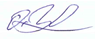 №п/пНаименование должностиКол-во ставок(ед.)Наименование подразделенияДата окончания приема заявок для участия в конкурсеСрок рассмотрения заявок1.Ведущий научный сотрудник 1Лаборатория волновых процессов в бурении нефтяных и газовых скважин24.11.2021с 25.11.2021по 29.11.20212.Старший научный сотрудник по совместительству0.5Лаборатория колебаний и волновых процессов24.11.2021с 25.11.2021по 29.11.2021 3.Старший научный сотрудник 1Лаборатория колебаний и волновых процессов.24.11.2021с 25.11.2021по 29.11.20214Научный сотрудник1Лаборатория волновых процессов в бурении нефтяных и газовых скважин24.11.2021с 25.11.2021по 29.11.2021